NONCRIMINAL JUSTICE APPLICANT’S PRIVACY RIGHTS As an applicant who is the subject of a national fingerprint-based criminal history record check for a noncriminal justice purpose (such as an application for employment or a license, an immigration or naturalization matter, security clearance, or adoption), you have certain rights which are discussed below. All notices must be provided to you in writing.  These obligations are pursuant to the Privacy Act of 1974, Title 5, United States Code (U.S.C.) Section 552a, and Title 28 Code of Federal Regulations (CFR), 50.12, among other authorities. You must be provided an adequate written FBI Privacy Act Statement (dated 2013 or later) when you submit your fingerprints and associated personal information.  This Privacy Act Statement must explain the authority for collecting your fingerprints and associated information and whether your fingerprints and associated information will be searched, shared, or retained. You must be advised in writing of the procedures for obtaining a change, correction, or update of your FBI criminal history record as set forth at 28 CFR 16.34.You must be provided the opportunity to complete or challenge the accuracy of the information in your FBI criminal history record (if you have such a record).If you have a criminal history record, you should be afforded a reasonable amount of time to correct or complete the record (or decline to do so) before the officials deny you the employment, license, or other benefit based on information in the FBI criminal history record.If agency policy permits, the officials may provide you with a copy of your FBI criminal history record for review and possible challenge.  If agency policy does not permit it to provide you a copy of the record, you may obtain a copy of the record by submitting fingerprints and a fee to the FBI.  Information regarding this process may be obtained at  https://www.fbi.gov/services/cjis/identity-history-summary-checks and https://www.edo.cjis.gov.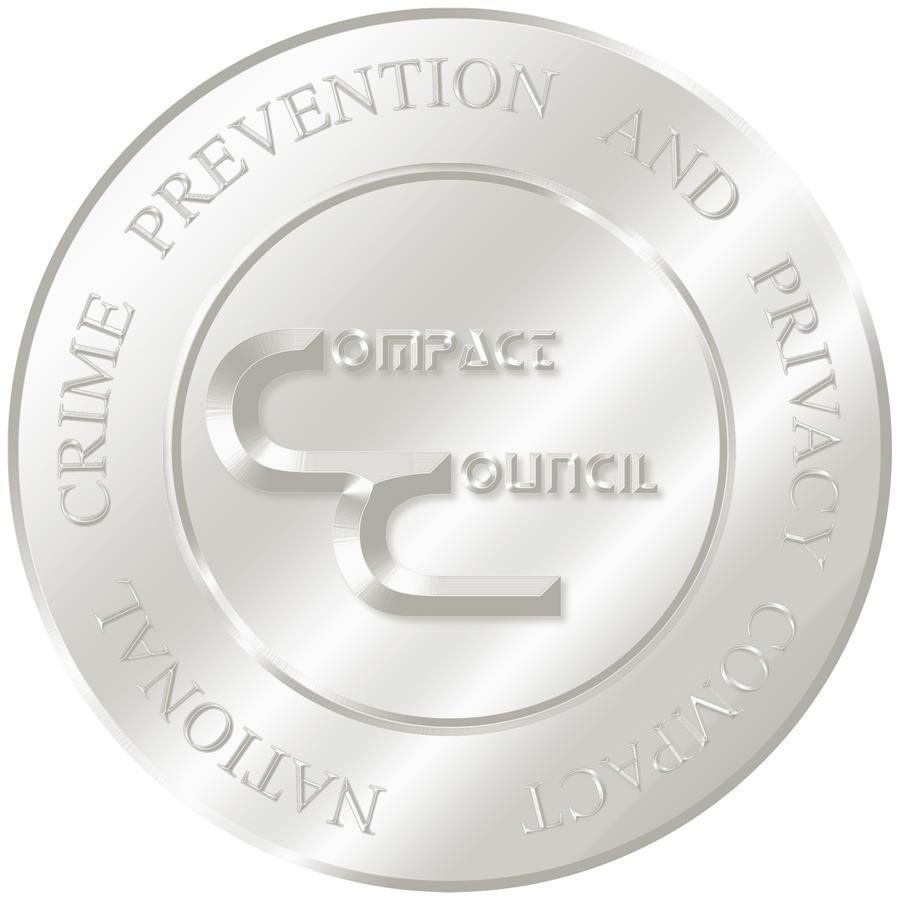 If you decide to challenge the accuracy or completeness of your FBI criminal history record, you should send your challenge to the agency that contributed the questioned information to the FBI.  Alternatively, you may send your challenge directly to the FBI by submitting a request via https://www.edo.cjis.gov.  The FBI will then forward your challenge to the agency that contributed the questioned information and request the agency to verify or correct the challenged entry.  Upon receipt of an official communication from that agency, the FBI will make any necessary changes/corrections to your record in accordance with the information supplied by that agency.  (See 28 CFR 16.30 through 16.34.)To obtain a copy of your Kentucky criminal history in order to review/update/correct the record, you can contact the Kentucky State Police Criminal History Records Section at (502) 227-8700 to obtain a fingerprint card and a Review and Challenge packet. Information on the review and challenge process can be found on the KSP website (www.kentuckystate.org).You have the right to expect that officials receiving the results of the criminal history record check will use            it only for authorized purposes and will not retain or disseminate it in violation of federal statute,              regulation or executive order, or rule, procedure or standard established by the National Crime Prevention and Privacy Compact Council.